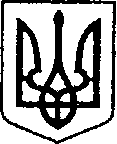                                                                УКРАЇНА                                      ЧЕРНІГІВСЬКА ОБЛАСТЬН І Ж И Н С Ь К А    М І С Ь К А    Р А Д А                                              38 сесія VIII скликання                                       Р І Ш Е Н Н Я                       від 11 червня 2024 р.                      м. Ніжин                                    № 35-38/2024     Про продаж земельних ділянок  несільськогосподарського призначення           						   власникам об’єктів нерухомого    майна, розміщених на цих ділянках                Відповідно до  статей 25, 26, 42, 59, 60  та 73 Закону України «Про місцеве самоврядування в Україні», Земельного кодексу України, Регламенту Ніжинської міської ради Чернігівської області, затвердженого рішенням Ніжинської міської ради Чернігівської області VIII скликання від 27 листопада 2020 року № 3-2/2020 (зі змінами), постанови Кабінету Міністрів України «Про експертну грошову оцінку земельних ділянок» від 11.10.2002р. № 1531, на виконання п. 1, 2 рішення Ніжинської міської ради від  28.09.2023р.  № 37-33/2023  «Про внесення в перелік земельних ділянок несільськогосподарського призначення, що підлягають продажу власникам об’єктів нерухомого майна, розміщеного на цих ділянках», розглянувши заяви юридичних осіб, міська рада вирішила:           1. Погодити експертну грошову оцінку земельної ділянки площею                    0,6300 га, кадастровий номер 7410400000:06:002:0011, за адресою: Чернігівська обл., м. Ніжин, вул. Прилуцька, 89-Ж, яка використовується для розміщення нежитлових будівель, які є власністю  юридичної  особи  Товариство з обмеженою відповідальністю «Баришівська зернова компанія» в сумі  378 378 грн 00 коп (триста сімдесят вісім тисяч триста сімдесят вісім гривень 00 копійок) відповідно до висновку оцінювача про вартість земельної ділянки, виконаного Приватним підприємством «Десна-Експерт-М» від 28.11.2023р.            1.1.  Затвердити ціну продажу земельної ділянки площею 0,6300 га, кадастровий номер 7410400000:06:002:0011, за адресою: Чернігівська обл.,                      м. Ніжин, вул. Прилуцька, 89-Ж, яка використовується  для розміщення нежитлових будівель, які є власністю  юридичної  особи Товариство з обмеженою відповідальністю «Баришівська зернова компанія» згідно договору купівлі-продажу нежитлових будівель від 19.08.2019р. № 1205, номер відомостей про речове право: 32869294, на рівні експертної грошової оцінки земельної ділянки в сумі  378 378 грн 00 коп (триста сімдесят вісім тисяч триста сімдесят вісім гривень 00 копійок).          1.2.  Продати юридичній особі Товариство з обмеженою відповідальністю «Баришівська зернова компанія»  земельну ділянку для розміщення та експлуатації основних, підсобних і допоміжних будівель та споруд підприємств переробної, машинобудівної та іншої промисловості,  площею 0,6300 га, кадастровий номер 7410400000:06:002:0011, за адресою: Чернігівська обл.,  м. Ніжин, вул. Прилуцька, 89-Ж, яка використовується для розміщення нежитлових будівель, які є власністю  юридичної  особи Товариство з обмеженою відповідальністю «Баришівська зернова компанія» згідно договору купівлі-продажу  нежитлових будівель від 19.08.2019р. № 1205, номер відомостей про речове право: 32869294, за  378 378 грн 00 коп  (триста сімдесят вісім тисяч триста сімдесят вісім гривень 00 копійок).	Авансовий внесок в розмірі 217 618 грн. 29 коп. (двісті сімнадцять  тисяч шістсот вісімнадцять гривень 29 копійок) зарахувати до ціни продажу земельної ділянки.                 Різниця між ціною продажу земельної ділянки та авансовим внеском у розмірі  160 759 грн. 71 коп. (сто шістдесят тисяч сімсот п’ятдесят дев’ять гривень 71 копійка) сплачується на рахунок бюджету Ніжинської міської територіальної громади до моменту підписання договору купівлі-продажу земельної ділянки.             1.3. Припинити договір оренди земельної ділянки від 08.10.2019р.,                                                                                                                                                                                                                                                                                                                                                                                                                                                                                                                                                                                                                                                                                                                                                                                                                                                                                                                                                                                                                                                                                                                                                                                                                                                                                                                                                                                                                                                                                                                                                                                                                                                                                                                                                                                                                                                                                                                                                                                                                                                                                                                                                                                                                                                                                                                                                                                                                                                                                                                                                                                                                                                                                                                                                                                                                                                                                                                                                                                                                                                                                                                                                                                                                                                                                                                                                                                                                                                                                                                                                                                                                                                                                                                                                                                                                                                                                                                                                                                                                                                                                                                                                                                                                                                                                                                                                                                                                                                                                                                                                                                                                                                                                                                                                                                                                                                                                                                                                                                                                                                                                                                                                                                                                                                                                                                                                                                                                                                                                                                                                                                                                                                                                                                                                                                                                                                                                                                                                                                                                                                                                                                                                                                                                                                                                                                                                                                                                                                                                                                                                                                                                                                                                                                                                                                                                                                                                                                                                                                                                                                                                                                                                                                                                                                                                                                                                                                                                                                                                                                                                                                                                                                                                                                                                                                                                                                                                                                                                                                                                                                                                                                                                                                                                                                                                                                                                                                                                                                                                                                          з  юридичною  особою  Товариство з обмеженою відповідальністю «Баришівська зернова компанія»   та внесений до Державного реєстру  речових прав на нерухоме  майно  28.10.2019 року,  номер запису про інше речове право: 33914165,  у зв’язку з поєднанням в одній особі власника земельної ділянки та орендаря з моменту підписання акту прийому передачі земельної ділянки.          2. Погодити експертну грошову оцінку земельної ділянки площею                    1,9091 га, кадастровий номер 7410400000:06:002:0010, за адресою: Чернігівська обл.,  м. Ніжин, вул. Прилуцька, 89-Е, яка використовується  для розміщення комплексу нежитлових будівель та споруд «Зерносховище», які є власністю  юридичної  особи  Товариство з обмеженою відповідальністю «Баришівська зернова компанія»  в сумі  1 088 569 грн. 00 коп. (один мільйон вісімдесят вісім тисяч п’ятсот шістдесят дев’ять гривень 00 копійок) відповідно до висновку оцінювача про вартість земельної ділянки, виконаного Приватним підприємством «Десна-Експерт-М» від 28.11.2023р.            2.1.  Затвердити ціну продажу земельної ділянки площею 1,9091 га, кадастровий номер 7410400000:06:002:0010, за адресою: Чернігівська обл.,                       м. Ніжин, вул. Прилуцька, 89-Е,  яка використовується  для розміщення комплексу нежитлових будівель та споруд «Зерносховище»,  які є власністю  юридичної  особи Товариство з обмеженою відповідальністю «Баришівська зернова компанія» згідно витягу з Державного реєстру  речових прав на нерухоме майно про реєстрацію права власності від 07.12.2018р., номер запису про право власності 29325851, на рівні експертної грошової оцінки земельної ділянки в сумі                         1 088 569 грн 00 коп (один мільйон вісімдесят вісім тисяч п’ятсот шістдесят дев’ять гривень 00 копійок).          2.2.  Продати юридичній особі Товариство з обмеженою відповідальністю «Баришівська зернова компанія»  земельну ділянку для розміщення та експлуатації основних, підсобних і допоміжних будівель та споруд підприємств переробної, машинобудівної та іншої промисловості,  площею 1,9091 га, кадастровий номер 7410400000:06:002:0010, за адресою: Чернігівська обл.,  м. Ніжин, вул. Прилуцька, 89-Е, яка використовується для розміщення комплексу нежитлових будівель та споруд «Зерносховище», які є власністю  юридичної  особи Товариство з обмеженою відповідальністю «Баришівська зернова компанія» згідно витягу з Державного реєстру  речових прав на нерухоме майно про реєстрацію права власності від 07.12.2018р., номер запису про право власності 29325851  за                     1 088 569 грн 00 коп. (один мільйон вісімдесят вісім тисяч п’ятсот шістдесят дев’ять гривень 00 копійок).	Авансовий внесок в розмірі 725 397 грн 75 коп. (сімсот двадцять п’ять тисяч триста дев’яносто сім гривень 75 копійок) зарахувати до ціни продажу земельної ділянки.                 Різниця між ціною продажу земельної ділянки та авансовим внеском у розмірі  363 171 грн. 25 коп. (триста шістдесят три тисячі сто сімдесят одна гривня 25 копійок) сплачується на рахунок бюджету Ніжинської міської територіальної громади до моменту підписання договору купівлі-продажу земельної ділянки.                2.3. Припинити договір оренди земельної ділянки від 20.08.2014р.,                                                                                                                                                                                                                                                                                                                                                                                                                                                                                                                                                                                                                                                                                                                                                                                                                                                                                                                                                                                                                                                                                                                                                                                                                                                                                                                                                                                                                                                                                                                                                                                                                                                                                                                                                                                                                                                                                                                                                                                                                                                                                                                                                                                                                                                                                                                                                                                                                                                                                                                                                                                                                                                                                                                                                                                                                                                                                                                                                                                                                                                                                                                                                                                                                                                                                                                                                                                                                                                                                                                                                                                                                                                                                                                                                                                                                                                                                                                                                                                                                                                                                                                                                                                                                                                                                                                                                                                                                                                                                                                                                                                                                                                                                                                                                                                                                                                                                                                                                                                                                                                                                                                                                                                                                                                                                                                                                                                                                                                                                                                                                                                                                                                                                                                                                                                                                                                                                                                                                                                                                                                                                                                                                                                                                                                                                                                                                                                                                                                                                                                                                                                                                                                                                                                                                                                                                                                                                                                                                                                                                                                                                                                                                                                                                                                                                                                                                                                                                                                                                                                                                                                                                                                                                                                                                                                                                                                                                                                                                                                                                                                                                                                                                                                                                                                                                                                                                                                                                                                                                                                          з  юридичною  особою - Товариство з обмеженою відповідальністю «Баришівська зернова компанія»   та  внесений до Державного реєстру  речових прав на нерухоме  майно  22.08.2014 року,  номер запису про інше речове право: 6770674,  у зв’язку з поєднанням в одній особі власника земельної ділянки та орендаря з моменту підписання акту прийому передачі земельної ділянки.             3.  Начальнику Управління комунального майна та земельних відносин Ніжинської міської ради  Онокало  І.А. забезпечити оприлюднення даного рішення на офіційному сайті Ніжинської міської ради протягом п’яти робочих днів з дня його прийняття.                  4.  Організацію виконання даного рішення покласти на першого заступника міського голови з питань діяльності виконавчих органів ради                 Вовченка Ф.І. та  Управління комунального майна та земельних відносин Ніжинської міської ради.               5.   Контроль за виконанням даного рішення покласти на постійну комісію міської ради  з питань регулювання земельних відносин, архітектури, будівництва та охорони навколишнього середовища (голова комісії Глотко В.В.).      Міський голова                                                                   Олександр  КОДОЛАВізують:                                                                                                                         секретар міської ради                                                           Юрій  ХОМЕНКОперший заступник міського голови                                  	                                                           з питань діяльності виконавчих                                                                                  органів ради                                                                            Федір  ВОВЧЕНКОначальник Управління комунального майна						                    та земельних відносин                                                           Ірина  ОНОКАЛОт.в.о начальника відділу містобудування                                                                                              та архітектури виконавчого комітету                                                                 Ніжинської міської ради, головного					                  архітектора м. Ніжина                                                           Ірина КОШЕЛІВСЬКА начальник управління культури і туризму				            	  Ніжинської міської  ради                                                       Тетяна  БАССАКначальник відділу юридично -                                                                                кадрового забезпечення					        В’ячеслав  ЛЕГАпостійна комісія міської ради з питань 		                        регулювання земельних відносин,  		                          архітектури, будівництва та охорони                                   		                 навколишнього середовища                                                   Вячеслав ГЛОТКОпостійна комісія міської ради з питань                        				    регламенту, законності, охорони прав                                                            	                      і свобод громадян, запобігання корупції,                            			             адміністративно-територіального устрою,                                       		                депутатської діяльності та етики                                            Валерій САЛОГУБголовний спеціаліст – юрист відділу		                                     бухгалтерського обліку, звітності 			                    	                                         та правового забезпечення Управління			                              комунального майна та земельних 	                    	 	                                                відносин Ніжинської міської ради                                        Сергій  САВЧЕНКО